金門縣烈嶼鄉西口國民小學辦理111學年度第一學期「第十學區普通班教師特殊教育知能研習」研習計畫依據：金門縣政府111年5月16日府教特字第1110041022號函辦理。目的：增進普通班教師對身心障礙學生輔導與教學之知能。讓普通班及特教教師能更了解普通班特殊生的行為問題及其原因。提升教師對普通班特殊生行為問題發生時的因應能力。提升普通班教師對普通生的特教宣導和班級經營。辦理單位：主辦單位：金門縣政府承辦單位：金門縣烈嶼鄉西口國民小學研習時間：111年11月9日（星期三）下午13時30分至16時10分止研習地點：金門縣烈嶼鄉西口國民小學二樓視聽教室。課程內容：(詳如附件一)主題：特教學生教學現場的性平教育講師：林盈佑老師參加對象：烈嶼學區內西口、上岐、卓環國小之校長及全體教師。其餘各校對此研習議題有興趣之教師亦可參加。人數：預計50名。報名方式：各校參加人員請於11月7日(星期一)前逕行至教育部特殊教育通報網(http://www.set.edu.tw)登錄報名。經費來源：本計畫所需經費為新台幣2萬800元整，由金門縣地方教育發展基金-特殊教育-專業服務費用項下列支（詳如附件二）。注意事項：參加人員研習期間給予公假登記，核發三小時研習時數。各校參加人員（詳如附件三），請於111年11月7日（星期一）前上特教通報網站（http://www.set.edu.tw/教師研習）辦理報名。本計畫奉核定後實施，修正時亦同。附件一、研習課程表：附件三、研習人員配當表：承辦: 趙廣祥    主任:江芳瑜    主計: 王淑惠    校長:劉界宏林盈佑的履歷日期時間內容主講、主持11
月
9
日(三)13:30～14：00報到、領取資料輔導組11
月
9
日(三)14:00～14:50特教學生教學現場的性平教育(一)林盈佑老師11
月
9
日(三)14:50～15:10休息輔導組11
月
9
日(三)15:10～16:00特教學生教學現場的性平教育(二)林盈佑老師11
月
9
日(三)16:00～16:20休息輔導組11
月
9
日(三)16:20～17:10特教學生教學現場的性平教育(三)林盈佑老師11
月
9
日(三)17:10～18:10意見交流與經驗分享林盈佑老師劉界宏校長11
月
9
日(三)18:10～快樂賦歸輔導組學校分配參加人數備註西口國小17含工作人員上岐國小13卓環國小15其他學區教師11開放其他學區教師報名姓名林盈佑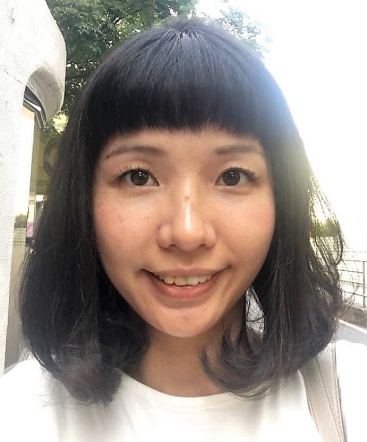 學歷實踐大學家庭研究與兒童發展學系實踐大學家庭諮商與輔導碩士證書諮商心理師證書(諮心字第003229號)國民中學綜合活動學習領域輔導活動專長教師證(中等檢第9801862號)高級中等學校輔導科教師證(中等註第10001565號)專長家庭關係、親職教育(親子互動)、生涯探索與自我規劃、情緒探索與調適、心靈牌卡、家庭暴力、性侵害性騷擾議題、悲傷輔導家庭關係、親職教育(親子互動)、生涯探索與自我規劃、情緒探索與調適、心靈牌卡、家庭暴力、性侵害性騷擾議題、悲傷輔導工作經歷宜蘭勵馨基金會/家防中心合作心理師(106.11~迄今)宜蘭勵馨基金會/家防中心合作心理師(106.11~迄今)工作經歷新北市犯罪被害人保護協會約聘心理師(105~迄今)新北市犯罪被害人保護協會約聘心理師(105~迄今)工作經歷實踐大學家庭研究與兒童發展學系講師(107~迄今)實踐大學家庭研究與兒童發展學系講師(107~迄今)工作經歷國小.國中.高中.大專 性別、生涯、親職教育講師(103~迄今)國小.國中.高中.大專 性別、生涯、親職教育講師(103~迄今)工作經歷新北市立三和國中專任輔導教師(103.8~106.11)新北市立三和國中專任輔導教師(103.8~106.11)工作經歷呂旭立基金會全職實習諮商師(101.7~102~7)呂旭立基金會全職實習諮商師(101.7~102~7)工作經歷中華科技大學兼職實習諮商師(100.9~101.6)中華科技大學兼職實習諮商師(100.9~101.6)工作經歷國立臺灣師範大學職涯測驗探索解釋諮詢人員(100)國立臺灣師範大學職涯測驗探索解釋諮詢人員(100)工作經歷行政院衛生署安心專線輔導員(98.8~100.4)行政院衛生署安心專線輔導員(98.8~100.4)工作經歷國立台中家商代理輔導教師(102.8~103.7)國立台中家商代理輔導教師(102.8~103.7)專業訓練與進修(僅列出近2年)EFT初階訓練EFT初階訓練專業訓練與進修(僅列出近2年)願景心理學POV30堂及願景心理學工作坊(共計23天)願景心理學POV30堂及願景心理學工作坊(共計23天)專業訓練與進修(僅列出近2年)穿透性侵害的迷霧-從性侵害觀點認識加害人處遇工作(1天)穿透性侵害的迷霧-從性侵害觀點認識加害人處遇工作(1天)專業訓練與進修(僅列出近2年)九型人格工作坊(共計2天)九型人格工作坊(共計2天)專業訓練與進修(僅列出近2年)覺知塔羅工作坊(共計4天)覺知塔羅工作坊(共計4天)演講工作坊團體帶領主題性別平等：針對學生談性騷擾性侵害性霸凌害防治、身體界線、親密關係針對教師、生輔員談性平通報、性侵害防治宣導、如何與孩子談性、性侵害個案的輔導工作性別平等：針對學生談性騷擾性侵害性霸凌害防治、身體界線、親密關係針對教師、生輔員談性平通報、性侵害防治宣導、如何與孩子談性、性侵害個案的輔導工作演講工作坊團體帶領主題家庭教育：針對家長談如何與孩子溝通針對保母談了解嬰幼兒的情緒與氣質家庭教育：針對家長談如何與孩子溝通針對保母談了解嬰幼兒的情緒與氣質演講工作坊團體帶領主題紓壓主題針對教師談正念減壓針對受暴婦女進行自我覺察與減壓團體針對社會大眾進行精油、牌卡的探索與紓壓主題針對教師談正念減壓針對受暴婦女進行自我覺察與減壓團體針對社會大眾進行精油、牌卡的探索與演講工作坊團體帶領主題生涯主題針對學生談自我探索，看見自己針對社會大眾進行夢想版的自我探索生涯主題針對學生談自我探索，看見自己針對社會大眾進行夢想版的自我探索關於我身為助人工作者，我注重於「連結力」，和每一位眼前的人，透過當下的連結和自我揭露，本身就蘊含著醒覺和力量。我堅信，當我們都回到自己真實的位置上，自然會使一切順行無阻。身為助人工作者，我注重於「連結力」，和每一位眼前的人，透過當下的連結和自我揭露，本身就蘊含著醒覺和力量。我堅信，當我們都回到自己真實的位置上，自然會使一切順行無阻。